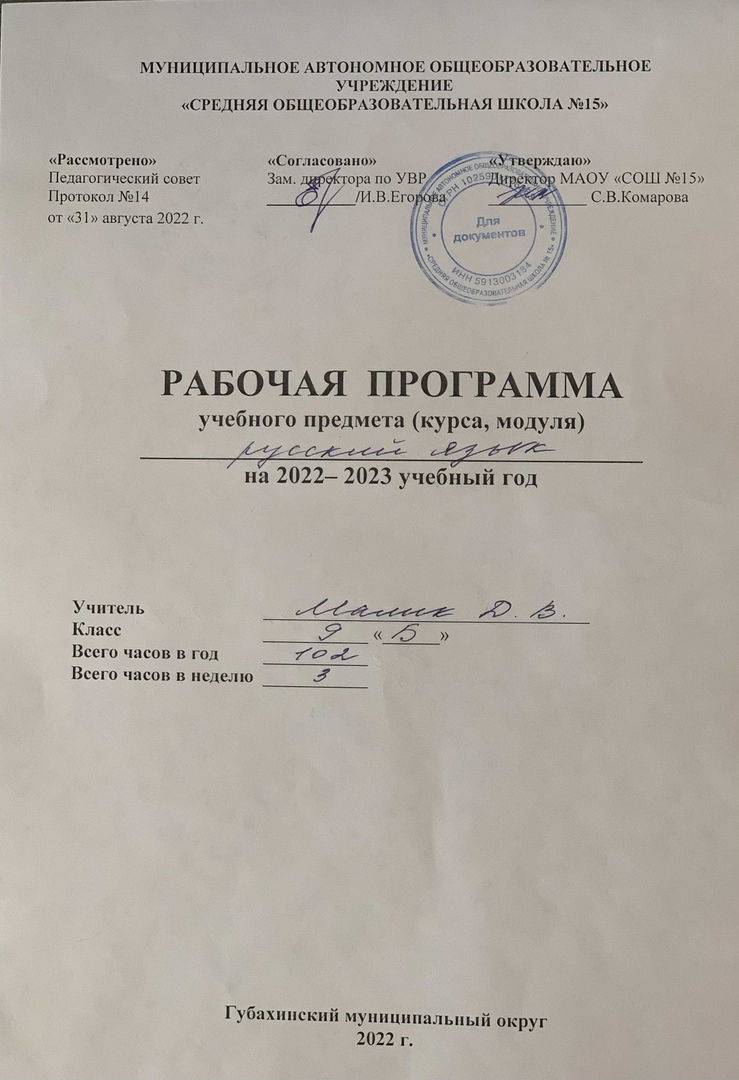 Пояснительная записка. Рабочая программа по русскому языку для  9 класса составлена с использованием материалов Федерального государственного стандарта основного общего образования (ФГОС: основное общее образование// ФГОС. М.: Просвещение, 2014) и Рабочей программы по русскому языку для основной школы (Русский язык. Рабочие программы. Предметная линия учебников Т.А. Ладыженской, М.Т. Баранова, Л.А. Тростенцовой. 5-9 классы – М.: Просвещение, 2018./ С.Г.Бархударова, С.Е.Крючкова, Л.Ю., Максимова и др. – М.: Просвещение, 2019) Программа ориентирована на учебник 9 класса С.Г.Бархударова, С.Е.Крючкова, Л.Ю., Максимова и др. – М.: Просвещение, 2019 Рабочая программа по русскому языку представляет собой целостный документ, включающий пять разделов: пояснительную записку; учебно-тематический план; содержание тем учебного курса; перечень учебно-методического обеспечения.  Рабочая программа учебного предмета " Русский язык" в 9 классе составлена на основе следующих нормативно - правовых документов:  Закон РФ «Об образовании в Российской Федерации» от 29. 12. 2012 № 273 – ФЗ  Федеральный государственный образовательный стандарт основного общего образования (Приказ Министерства образования и науки РФ от 17 декабря 2010 г. № 1897 "Об утверждении федерального государственного образовательного стандарта основного общего образования").  Приказ Министерства образования и науки РФ от 04.10.2010 № 986 "Об утверждении федеральных требований к образовательным учреждениям в части минимальной оснащенности учебного процесса и оборудования учебных помещений".  Федеральный базисный учебный план для образовательных учреждений Российской Федерации предусматривает обязательное изучение русского языка в 9 классе – 105 часов (из расчета 3 раза в неделю). Срок реализации программы – 1 год. Русский язык — язык русского народа. Он служит ему средством: общения во всех сферах жизни (в быту, между гражданами и учреждениями, в научном и художественнословесном творчестве); хранения и передачи информации; связи поколений русских людей, живущих в разные эпохи. Русский язык — один из развитых языков мира. Он отличается богатством словаря, словообразовательных и грамматических средств, располагает неисчерпаемыми возможностями изобразительно-выразительных средств, стилистическим разнообразием. На русском языке созданы художественная литература и наука, имеющие мировое значение. Русский язык в современном мире — один из официальных языков ООН. В Российской Федерации он является государственным языком. Свободное владение русским языком — обязательное условие успешности русского человека в жизни, труде, творчестве. Для достижения этого необходимо обеспечить преподавание русского языка на уровне, соответствующем потребностям со- временного общества, усилить практическую направленность обучения русскому языку, повысить эффективность каждого урока. Цели и задачи учебного предмета  Воспитание духовно богатой, нравственно ориентированной личности с развитым чувством самосознания и общероссийского гражданского сознания, человека, любящего свою родину, знающего и уважающего родной язык, сознательно относящегося к нему как явлению культуры, осмысляющего родной язык как основное средство общения, средство получения знаний в разных сферах человеческой деятельности, средство освоения морально-этических норм, принятых в обществе.  Овладение системной знаний, языковыми и речевыми умениями и навыками, развитие готовности способности к речевому взаимодействию и взаимопониманию, потребности в речевом самосовершенствовании, а также важнейшими общеучебными умениями и универсальными учебными действиями; формирование навыков самостоятельной учебной деятельности, самообразования.  Приобретение знаний об устройстве языковой системы и закономерностях ее функционирования, развитие способности опознавать, анализировать, сопоставлять, классифицировать и оценивать языковые факты, обогащение активного и потенциального словарного запаса, расширение объема используемых в речи грамматических средств, совершенствование орфографической и пунктуационной грамотности, развитие умении стилистически корректного использования лексики и фразеологии русского языка.  Развитие интеллектуальных и творческих способностей обучающихся, их речевой культуры, овладение правилами использования языка в разных ситуациях общения, нормами речевого этикета, воспитание стремления к речевому самосовершенствованию, осознание эстетической ценности родного языка.  Совершенствование коммуникативных способностей, формирование готовности к сотрудничеству, созидательной деятельности, умений вести диалог, искать и находить содержательные компромиссы.  Общая характеристика учебного предмета Содержание курса русского языка  в основной школе обусловлено общей нацеленностью образовательного процесса на достижение метапредметных и предметных целей обучения, что возможно на основе компетентного подхода, который обеспечивает формирование и развитие коммуникативной, языковой и лингвистической и культуроведческой компетенций. Коммуникативная компетенция предполагает овладение видами речевой деятельности и основами культуры устной и письменной речи, базовыми умениями и навыками использования языка в жизненно важных для данного возраста ситуациях общения. Языковая и лингвистическая (языковедческая) компетенции формируются на основе овладения необходимыми знаниями о языке как знаковой системе в общественном явлении, его устройстве, развитии и функционировании; знаниями о лингвистике как науке, ее основных разделах и базовых понятиях; способности к анализу и оценке языковых явлений и фактов. Культуроведческая компетенция предполагает осознание родного языка как формы выражения национальной культуры, понимание взаимосвязи языка и истории народа, национально-культурной специфики русского языка, освоение норм русского речевого этикета, культуры межнационального общения. В системе школьного образования учебный предмет «Русский язык» занимает особое место: является не только объектом изучения, но и средством обучения. Как средство познания действительности русский язык обеспечивает развитие интеллектуальных и творческих способностей ребенка, развивает его абстрактное мышление, память и воображение, формирует навыки самостоятельной учебной деятельности, самообразования и самореализации личности. Будучи формой хранения и усвоения различных знаний, русский язык неразрывно связан со всеми школьными предметами и влияет на качество усвоения всех других школьных предметов, а в перспективе способствует овладению будущей профессией. Доминирующей идеей курса является интенсивное речевое и интеллектуальное развитие учащихся. Рабочая программа создает условия для реализации деятельностного подхода к изучению русского языка в школе. Содержание обучения русскому языку отобрано и структурировано на основе компетентностного подхода. Преподавание ведется по учебнику: Русский язык. 9 класс. Учебник для общеобразовательных организаций. (С.Г.Бархударов, С.Е.Крючков, Л.Ю., Максимов и др. – М.: Просвещение, 2019) Форма организации образовательного процесса: классно-урочная система. Технологии,  используемые в обучении:  развивающего обучения, обучения в сотрудничестве, проблемного обучения, дифференцированного обучения, ИКТ, здоровьесберегающие, технология критического мышления,  проектная деятельность, информационно-коммуникационные. Основными  формами и видами контроля знаний, умений и навыков являются: входной мониторинг,  текущий - в форме устного,  фронтального опроса,  контрольных,  словарных диктантов,  предупредительных,  объяснительных, выборочных,  графических, творческих,  свободных, («Проверяю себе»), диктантов  с грамматическими заданиями,  тестов,  проверочных работ,  комплексного анализа тестов,  итоговый-итоговый контрольный диктант,  словарный диктант,  метапредметная комплексная работа. Основные формы организации учебно-познавательной деятельности Основными формами организации учебно-познавательной деятельности учащихся на уроке являются учебный диалог, индивидуальная, парная и групповая работа.  Виды деятельности учащихся на уроке: анализ языковых единиц с точки зрения правильности, точности и уместности их употребления; разные виды разбора (фонетический, лексический, словообразовательный, морфологический, синтаксический, лингвистический); лингвистический анализ языковых явлений и  текстов различных функциональных стилей  языка; смысловой анализ и информационная переработка устного и письменного текста: -составление плана текста; -пересказ текста по плану; -продолжение текста; -редактирование; -конспектирование; -участие в диалогах различных видов; аудирование (понимание коммуникативных целей и мотивов говорящего; понимание на слух информации художественных, публицистических, учебно-научных, научнопопулярных текстов, установление смысловых частей текста, определение их связей); -создание собственных письменных текстов; составление орфографических и  пунктуационных упражнений самими учащимися; составление опорных схем и таблиц; работа с учебно-научными текстами, справочной литературой  и другими источниками информации, включая СМИ; работа с различными видами словарей. Планируемые результаты освоения курса «Русский язык» Результатом освоения программы являются предметные знания и умения, метапредметные и личностные универсальные учебные действия, которые представлены в обобщенном виде: Предметные знания: Иметь представление об основных функциях языка, о роли русского языка как национального языка русского народа, как государственного языка Российской Федерации и языка межнационального общения, о роли родного языка в жизни человека и общества; Понимать место родного языка в системе гуманитарных наук и его роли в образовании в целом; Усвоение основ научных знаний о родном языке; понимание взаимосвязи его уровней и единиц; Освоение базовых понятий лингвистики: лингвистика и ее основные разделы; Овладеть основными стилистическими ресурсами лексики и фразеологии русского языка, основными нормами русского литературного языка, нормами речевого этикета; использование их в речевой практике при создании устных и письменных высказываний; Распознание и анализ основных единиц языка, грамматических категорий языка, уместное употребление языковых единиц адекватно ситуации речевого общения; 7. Проведение различных видов анализа слова, синтаксического анализа словосочетания и предложения, многоаспектного анализа с точки зрения его основных признаков и структуры, принадлежности к определенным функциональным разновидностям языка, особенностей языкового оформления, использование выразительных средств языка; Понимание коммуникативно-эстетических возможностей лексической и грамматической синонимии и использование их в собственной речевой практике; Осознание эстетической функции родного языка. Предметные умения: Уметь опознавать и анализировать основные единиц языка, грамматические категории языка, а также языковые явления и факты, допускающие неоднозначную интерпретацию; Уметь употреблять языковые единицы адекватно ситуации речевого общения; Уметь выполнять различные виды анализа слова, синтаксического анализа словосочетания и предложения, многоаспектного анализа текста с точки зрения его основных признаков и структуры; Уметь использовать нормы речевого этикета в своей речевой практике при создании устных и письменных высказываний; Уметь проводить лингвистический эксперимент и использовать его результаты в процессе практической речевой деятельности; 6. 	Уметь использовать выразительные средства языка; Уметь оценивать эстетическую эстетическую сторону речевого высказывания при анализе текстов художественной литературы. Предметные результаты: В результате освоения курса Метапредметные УУД: Познавательные: владение всеми видами речевой деятельности понимание информации, владение разными видами чтения; соблюдение в практике речевого общения основных орфоэпических, лексических, грамматических, стилистических норм современного литературного языка; соблюдение основных правил орфографии и пунктуации в процессе письменного общения; адекватно понимать основную и дополнительную информацию текста, воспринятого на слух; способность извлекать информацию из различных источников; осуществлять расширенный поиск информации с использованиемресурсов библиотек и Интернета; овладение приемами отбора и систематизации материала; пользоваться словарями, справочниками; способность использовать родной язык как средство 	получения знаний по другим учебным предметам. • Коммуникативные: формулировать собственное мнение и позицию, аргументировать еѐ и координировать с позициями партнѐров в совместной деятельности; устанавливать и сравнивать разные точки зрения, прежде чем принимать решения и делать выбор; высказывать и обосновывать свою точку зрения; работать в группе - устанавливать рабочие отношения, эффективно сотрудничать и способствовать продуктивной кооперации; умение создавать устные и письменные тексты разных 	типов; умение воспроизводить прослушанный или прочитанный текст с разной степенью развернутости; способность правильно и свободно излагать свои мысли в устной и письменной форме; выступать перед аудиторией сверстников с сообщениями; оценивать и редактировать устное и письменное речевое высказывание; договариваться и приходить к общему решению в совместной деятельности, в том числе в ситуации столкновения интересов; взаимодействие с окружающими людьми в процессе речевого общения; овладение национально-культурными 	нормами речевого 	поведения в 	различных ситуациях формального и неформального межличностного и межкультурного общения. Регулятивные: способность определять цели 	предстоящей учебной деятельности, последовательность действий, оценивать достигнутые результаты; применение приобретенных знаний, умений и навыков в повседневной жизни; выделять альтернативные способы достижения цели и выбирать наиболее эффективный способ; принимать решение в проблемной ситуации. Личностные УУД: Понимание русского языка как одной из основных национально-культурных ценностей русского народа, определяющей роли родного языка в развитии интеллектуальных, творческих способностей и моральных качеств личности, его значения в процессе получения школьного образования; Осознание эстетической ценности русского языка; уважительное отношение к родному языку, гордость за него; стремление к речевому самосовершенствованию; Достаточный объем словарного запаса и усвоенных грамматических средств для свободного выражения мыслей и чувств в процессе речевого общения; способность к самооценке на основе наблюдения за собственной речью. Учебный процесс в соответствии с целями и планируемыми результатами строится на системно - деятельностной основе. Основными методами и технологиями обучения являются: 	 объяснительно -иллюстративный (демонстрации таблиц, схем, иллюстрации картин, просмотр и работа с учебными презентациями), позволяющие активизировать ребят с наглядно-образным мышлением; метод проблемного изложения, который способствует развитию самостоятельности мышления, исследовательских умений, творческих способностей учащихся; частично - поисковый, исследовательский, информационно - коммуникативный, здоровьесберегающий. Требования к уровню подготовки учащихся 9 класса. Учащиеся должны: знать/понимать определения основных изученных в 9 классе языковых явлений, речеведческих понятий, пунктуационных правил, обосновывать свои ответы, приводя нужные примеры; уметь: РЕЧЕВАЯ ДЕЯТЕЛЬНОСТЬ: АУДИРОВАНИЕ: дифференцировать главную и второстепенную информацию, известную и неизвестную формацию прослушанного текста; фиксировать информацию прослушанного текста в виде тезисного плана, полного и этого пересказа; определять принадлежность аудируемого текста к типу речи и функциональной разновидности языка; рецензировать устный ответ учащегося; задавать вопросы по прослушанному тексту; отвечать на вопросы по содержанию текста; слушать информацию теле- и радиопередачи с установкой на определение темы и основной мысли сообщения; ЧТЕНИЕ: - прогнозировать содержание текста, исходя из анализа названия, содержания эпиграфа и на основе знакомства с иллюстративным материалом текста - схемами, таблицами основе текста; используя просмотровое чтение, ориентироваться в содержании статьи по ключевым словам, а в содержании книги, журнала, газеты - по оглавлению и заголовкам статей; при необходимости переходить на изучающее чтение; читать и пересказывать небольшие по объему тексты о выдающихся отечественных лингвистах; ГОВОРЕНИЕ: пересказывая текст, отражать свое понимание проблематики и позиции автора исходного текста; вести репортаж о школьной жизни; - строить небольшое по объему устное высказывание на основе схем, таблиц и других наглядных материалов; создавать связное монологическое высказывание на лингвистическую тему в форме текста-рассуждения, текста-доказательства, текста-описания; составлять инструкции по применению того или иного правила; * 	принимать участие в диалогах различных видов; адекватно реагировать на обращенную устную речь, правильно вступать в речевое общение, поддерживать или заканчивать разговор и т.п.; ПИСЬМО: пересказывать фрагмент прослушанного текста; пересказывать прочитанные публицистические и художественные тексты, сохраняя структуру и языковые особенности исходного текста; создавать сочинение - описание архитектурного памятника, сочинение - сравнительную характеристику, рассуждение на свободную тему, сочинение повествовательного характера с элементами повествования или рассуждения, репортаж о событии; писать заметки, рекламные аннотации, уместно использовать характерные для публицистики средства языка (выразительная лексика, экспрессивный синтаксис, расчлененные предложения - парцелляция, риторические вопросы и восклицания, вопросно-ответная форма изложения, ряды однородных членов, многосоюзие и т. д.); - составлять деловые бумаги: заявление, доверенность, расписку, автобиографию; ТЕКСТ: находить в журналах, газетах проблемные статьи, репортажи, портретные очерки, определять их тему, основную мысль, заголовок; * 	распознавать характерные для художественных и публицистических текстов языковые и речевые средства воздействия на читателя; ФОНЕТИКА И ОРФОЭПИЯ: правильно произносить употребительные слова с учетом вариантов произношения; оценивать собственную и чужую речь с точки зрения соблюдения орфоэпических норм; МОРФЕМИКА И СЛОВООБРАЗОВАНИЕ: разъяснять значение слова, его написание и грамматические признаки, опираясь на словообразовательный анализ и типичные морфемные модели слов; * 	разбирать слова, иллюстрирующие разные способы словообразования; - пользоваться разными видами морфемных и словообразовательных словарей; ЛЕКСИКОЛОГИЯ И ФРАЗЕОЛОГИЯ: разъяснять значение слов общественно-политической тематики, правильно их определять; пользоваться разными видами толковых словарей («Словарь иностранных слов», «Словарь лингвистических терминов» и т. п.); оценивать уместность употребления слов с учетом стиля, типа речи и речевых задач высказывания; находить в художественном тексте изобразительно-выразительные приемы, основанные на лексических возможностях русского языка; МОРФОЛОГИЯ: распознавать части речи и их формы; соблюдать морфологические нормы формообразования и употребления слов, пользоваться словарем грамматических трудностей; опираться на морфологический разбор слова при проведении орфографического, пунктуационного и синтаксического анализа; ОРФОГРАФИЯ: -применять орфографические правила; - объяснять правописания труднопроверяемых орфограмм, опираясь на значение, морфемное строение и грамматическую характеристику слов; СИНТАКСИС И ПУНКТУАЦИЯ: опознавать, правильно строить и употреблять словосочетания разных видов; различать простые предложения разных 	видов, использовать односоставные предложения в речи с учетом их специфики и стилистических свойств; правильно и уместно употреблять предложения с вводными конструкциями, однородными и обособленными членами; правильно строить предложения с обособленными членами; проводить интонационный анализ простого предложения; выразительно читать простые предложения изученных конструкций; проводить интонационный и синтаксический анализ простого предложения при проведении синтаксического и пунктуационного разбора; использовать различные синтаксические 	конструкции как средство усиления выразительности речи; владеть правильным способом действия 	при применении изученных правил пунктуации, устно объяснять пунктуацию предложений изученных конструкций, использовать на письме специальные графические обозначения, строить пунктуационные схемы простых предложений, самостоятельно подбирать примеры на пунктуационные правила.                                                        Содержание  «Международное значение русского языка» (1ч) Повторение изученного в 5-8 классах (12ч) Устная и письменная речь. Монолог, диалог. Стили речи. Простое предложение и его грамматическая основа. Предложение с обособленными членами. Обращения, вводные слова и вставные конструкции. Развитие речи (далее Р.Р.). Устное сообщение. Написание письма. Изложение с продолжением. Контрольная работа (далее К.Р.). Контрольный диктант № 1 с грамматическим заданием. Сложное предложение. Культура речи (13ч.) Понятие о сложном предложении. Сложные и бессоюзные предложения. Разделительные и выделительные знаки препинания между частями сложного предложения. Интонация сложного предложения. Р.Р. Анализ интонационного рисунка предложения. Прямая речь. Диалог. Сочинение. К.Р. Контрольный диктант № 2 с грамматическим заданием. Сложносочинѐнные предложения (7ч.) Понятие о сложносочиненном предложении. Смысловые отношения в сложносочиненном предложении. Сложносочиненное предложение с разделительными союзами. Сложносочиненное предложение с соединительными союзами. Сложносочиненное предложение с противительными союзами. Разделительные знаки препинания между частями сложносочиненного предложения. Синтаксический и пунктуационный разбор сложносочиненного предложения. Повторение (контрольные вопросы и задания). Р.Р. Устное сочинение на заданную тему. Сочинение по картине. Комплексный анализ текста. Сложноподчиненные предложения (7ч.) Понятие о сложноподчиненном предложении. Союзы и союзные слова в сложноподчиненном предложении. Роль указательных слов в сложноподчиненном предложении. Р.Р. Редактирование текста. Подробный пересказ текста. Отзыв о картине. К Р. Контрольный диктант №3 с грамматическим заданием. Основные группы сложноподчинѐнных предложений (30ч) Сложноподчиненные предложения с придаточными определительными. Сложноподчиненные предложения с придаточными изъяснительными. Сложноподчиненные предложения с придаточными обстоятельственными. Сложноподчиненные предложения с придаточными цели, причины, условия, уступки, следствия. Сложноподчиненные предложения с придаточными образа действия, меры, степени и сравнительными. Сложноподчиненные предложения с несколькими придаточными. Знаки препинания при них. Синтаксический разбор сложноподчиненного предложения. Пунктуационный разбор сложноподчиненного предложения. Повторение. Р.Р. Сжатый пересказ текста. Диалог. Комплексный анализ текста. Сочинение на основе картины. Сочинение-рассуждение. Связный текст по данному началу. К. Р. Контрольный диктант №4 с грамматическим заданием. Контрольное тестирование № 1 по теме «Сложноподчиненные предложения». Бессоюзные сложные предложения (12ч.) Понятие о бессоюзном сложном предложении. Интонация в бессоюзных сложных предложениях. Бессоюзные сложные предложения со значением перечисления. Запятая и точка с запятой в бессоюзных сложных предложениях. Бессоюзное сложное предложение со значением причины, пояснения, дополнения. Двоеточие в бессоюзном сложном предложении. Бессоюзное сложное предложение со значением противопоставления, времени, условия и следствия. Тире в бессоюзном сложном предложении Синтаксический и пунктуационный разбор бессоюзном сложного предложения. Повторение. Р.Р. Подробное изложение. Сочинение по картине (рассказ или отзыв). К.Р. Контрольное тестирование № 2 по теме «Бессоюзное сложное предложение». Сложные предложения с различными видами связи (12ч.) Употребление союзной (сочинительной и подчинительной) и бессоюзной связи в сложных предложениях. Знаки препинания в сложных предложениях с различными видами связи. Синтаксический и пунктуационный разбор предложения с различными видами связи. Публичная речь. Повторение. Р.Р. Комплексный анализ текста. Подробное изложение. Публичное выступление. К.Р. Контрольный диктант № 5 с грамматическим заданием. Повторение и систематизация изученного в 5-9 классах (8ч.) Фонетика и графика. Лексикология (лексика) и фразеология. Морфемика. Словообразование. Морфология. Синтаксис. Орфография. Пунктуация. Р.Р. Комплексный анализ текста. Сжатое изложение. Сочинение-рассуждение на лингвистическую тему. К.Р. Итоговое тестирование. Тематическое планирование  КАЛЕНДАРНО – ТЕМАТИЧЕСКОЕ ПЛАНИРОВАНИЕ по русскому языкуна 2020 – 2021 учебный год Выпускник научится: Выпускник получит возможность научиться: По  орфоэпии:  правильно  произносить  употребительные  слова  с  учѐтом  вариантов   Произношения; По  лексике:  разъяснять  значение  слов  общественно- политической  и  морально-этической  тематики,  правильно  их  употреблять;  пользоваться  толковым,  фразеологическим  словарѐм  и  словарѐм  иностранных  слов,  антонимов; По  словообразованию:  владеть  приѐмом  разбора  слова  по  составу:  от  значения Слова  и   способа  его  образования  к  морфемной  структуре;  толковать  значение  слова,  исходя  из  его  морфемного  состава ( в  том  числе  и  слов  с  иноязычными  элементами  типа  лог,  поли,  фон и  т.  д. );  пользоваться  этимологическим  и  словообразовательным  словарѐм; По  морфологии:  распознавать  изученные  в  5-7  классах  части  речи  и  их  формы;  соблюдать  литературные  нормы  при  образовании  и  употреблении  слов;  пользоваться  грамматико- орфографическим   словарѐм; По  орфографии:  правильно  писать  слова  со  всеми  изученными  в  5-9  классах  орфограммами,  слова  общественно- политической  и  морально-этической  тематики  с  непроверяемыми  и  труднопроверяемыми  орфограммами;  выступать перед аудиторией с небольшим докладом; публично представлять проект, реферат; публично защищать свою позицию извлекать информацию по заданной проблеме  из различных источников (учебнонаучных текстов, текстов СМИ, в том числе представленных в электронном виде на различных информационных носителях, официально-деловых текстов), высказывать собственную точку зрения на решение проблемы.  различать и анализировать тексты разговорного характера, научные,  официально-деловые, тексты художественной литературы с точки зрения специфики использования в них лексических, морфологических, синтаксических средств; характеризовать вклад выдающихся лингвистов в развитие русистики; опознавать основные выразительные средства фонетики (звукопись); выразительно читать прозаические и поэтические тексты; характеризовать словообразовательные цепочки и словообразовательные гнѐзда, устанавливая смысловую и структурную связь однокоренных слов; опознавать основные выразительные средства словообразования в художественной речи и оценивать их; пользоваться  орфографическим  словарѐм; По  синтаксису:  различать  изученные  виды  простых  и  сложных  предложений ;интонационно  выразительно  призносить  предложения  изученных  видов; По  пунктуации:  правильно  ставить  знаки  препинания  во  всех  изученных  случаях; Пользоваться  разными  видами  лингвистических  словарей. извлекать необходимую информацию из орфографических, морфемных, словообразовательных и этимологических словарей и справочников, в том числе мультимедийных; использовать этимологическую справку для объяснения правописания и лексического значения слова; оценивать собственную и чужую речь с точки зрения точного, уместного и выразительного словоупотребления; характеризовать на отдельных примерах взаимосвязь языка, культуры и истории народа — носителя языка.   Тема Количество часов по программе Международное значение русского языка. 1 Повторение изученного в 5-8 классах 10ч +2ч Сложное предложение. Культура речи 11ч +2ч Сложносочиненное предложение 5ч +2ч Сложноподчиненное предложение 5ч +2ч Основные группы сложноподчинѐнных предложений 28ч +2ч Бессоюзное сложное предложение 10ч +2ч Сложные предложения с различными видами связи 10ч +2ч Повторение и систематизация изученного в 5-9 классах 7ч +1ч Итого 102ч Календарно-тематическое планирование по русскому языку в 9 классе. Календарно-тематическое планирование по русскому языку в 9 классе. Календарно-тематическое планирование по русскому языку в 9 классе. №п/п № в те ме Тема Планируемые результаты Планируемые результаты Планируемые результаты Характеристика основных видов деятельности ученика Формы текущего контроля успеваемости Дата проведения Дата проведения предметные метапредметные личностные план факт 1 1 Международное значение русского языка Роль русского языка в современном мире, причины его авторитета. Богатство, образность русского языка как языка художественной литературы. Коммуникативные: слушать и слышать друг друга, с достаточной полнотой и точностью выражать свои мысли в соответствии с задачами и условиями коммуникации.  Регулятивные: самостоятельно выделять и формулировать познавательную цель, искать и выделять необходимую информацию. Познавательные: объяснять языковые явления, процессы, связи и отношения, выявляемые в ходе исследования структуры, содержания и значения слова, предложения, текста. Формирование знания о взаимосвязи русского языка с культурой и историей России и мира, формирование сознания того, что русский язык — важнейший показатель культуры человека. Составляют опорный конспект для пересказа текста. Аргументируют основные положения о роли русского языка в современном мире (устно и письменно). Выполняют письменное дифференцированное задание. Устный и комбинированн ый опрос, письменная работа Повторение изученного в 5-8 классах  2 1  Фонетика. Графика. Орфография. Звуки русского языка, их классификация. Смыслоразличитель ная роль звука. Орфоэпические нормы и нормы письма. Орфограмма.  Восстановить и закрепить умение правильно выполнять Коммуникативные: проявлять         речевые действия: использовать адекватные языковые средства для отображения в форме речевых высказываний своих чувств, мыслей ,побуждений и иных составляющих внутреннего мира.     Регулятивные: осознавать самого себя как движущую силу своего научения ,свою способность к мобилизации сил и энергии, к волевому усилию –выбору в ситуации мотивационного Формирование навыков работы по алгоритму выполнения  задания при консультативной помощи учителя Самостоятельно наблюдают особенности языкового материала. Создают графические схемы. Конструируют сложные предложения. Выполняют дома дифференцированное задание. Устный и комбинированн ый опрос, письменная работа фонетический разбор конфликта, к преодолению препятствий.      Познавательные: объяснять языковые явления, процессы, связи и отношения, выявляемые в ходе выполнения лингвистических задач. 3 2 Лексика и фразеология. Орфография. Лексическое значение слова. Омографы, омофоны, паронимы. Фразеологизмы. Коммуникативные: проявлять         речевые действия: использовать адекватные языковые средства для отображения в форме речевых высказываний своих чувств, мыслей ,побуждений и иных составляющих внутреннего мира.     Регулятивные: осознавать самого себя как движущую силу своего научения ,свою способность к мобилизации сил и энергии, к волевому усилию –выбору в ситуации мотивационного конфликта, к преодолению препятствий.      Познавательные: объяснять языковые явления, процессы, связи и отношения, выявляемые в ходе выполнения лингвистических задач. Формирование навыков работы по алгоритму выполнения  задания при консультативной помощи учителя Самостоятельно наблюдают особенности языкового материала. Создают графические схемы. Конструируют сложные предложения. Выполняют дома дифференцированное задание. Устный и комбинированн ый опрос, письменная работа 4 3 Морфемика. Словообразование.  Морфемы;  морфемный и словообразовательн ый разбор. Способы образования слов. Морфемы, передающие информацию о слове, определение основных способов словообразования. Коммуникативные: владеть монологической и диалогической формами речи в соответствии с орфоэпическими нормами родного языка. Регулятивные: определять новый уровень отношения к самому себе как субъекту деятельности. Познавательные: объяснять языковые явления ,процессы, связи и отношения, выявляемые в ходе решения лингвистической задачи. Обогащение словарного запаса, формирование познавательного интереса к предмету исследования Готовят устный рассказ по таблице. Отрабатывают практически  морфемный и словообразовательный разбор. Осуществляют самоконтроль в выборе орфограммы. Устный и комбинированн ый опрос, письменная работа 5 4  Морфология.  Самостоятельные Коммуникативные: формировать Формирование Анализируют тест, читают Устный и Самостоятельные и служебные части речи. Орфография. части речи. Служебные части речи. Морфологический разбор. навыки речевых действий: использования адекватных языковых средств для отображения в форме устных и письменных речевых высказываний;  овладевать монологической и диалогической формами речи в соответствии с грамматическими и синтаксическими нормами родного языка. Регулятивные: осознавать самого себя как движущую силу своего научения, свою способность к мобилизации сил и энергии, к волевому усилию — выбору в ситуации мотивационного конфликта, к преодолению препятствий. Познавательные: объяснять языковые явления, процессы, связи и отношения, выявляемые в ходе проектирования структуры и содержания изложения. устойчивой мотивации к самостоятельной и коллективной аналитической деятельности. выразительно, отвечают на вопросы, производят морфологический разбор. Закрепляют основные понятия лексикологии. Осуществляют работу по развитию речи.  комбинированн ый опрос, изложение 6 5  Морфология. Самостоятельные и служебные части речи. Орфография.  Самостоятельные части речи. Служебные части речи.   Морфологический разбор. Коммуникативные: устанавливать рабочие отношения, эффективно сотрудничать и способствовать продуктивной кооперации. Регулятивные: формировать ситуацию саморегуляции эмоциональных и функциональных состояний, т.е. формировать операциональный опыт.                      Познавательные: объяснять языковые явления, процессы, связи и отношения,  выявляемые в ходе решения лингвистической задачи. Положительная мотивация и познавательный интерес к изучению курса русского языка Анализируют теоретические сведения из учебника. Работают с таблицей учебника. Иллюстрируют таблицу своими примерами. Осуществляют тренинговые упражнения и самоконтроль в выборе написаний. Работают с текстами разных стилей. Выполняют дома дифференцированное задание. Устный и комбинированн ый опрос, письменная работа 7 6 Синтаксис словосочетания 	и простого предложения.  Опознавательные признаки словосочетания, средства синтаксической Коммуникативные: формировать навыки планирования учебного сотрудничества, умения слушать и слышать.                       Регулятивные: осуществлять Планировать свои действия для реализации задач урока Составляют таблицу или кластер по теме. Осуществляют самоконтроль в выборе написаний. Устный и комбинированн ый опрос, письменная связи в словосочетаниях, опознавательные признаки предложения, отличие предложения от словосочетания. Грамматическая основа. Главные и второстепенные члены предложения. контроль процесса и результатов. Познавательные: объяснять языковые явления, процесс,  связи и отношения, выявляемые в ходе выполнения контрольных заданий. Дифференцируют ПП, ССП, СПП, БСП. работа 8 7 Синтаксис словосочетания простого предложения.  РР Текст и  Опознавательные признаки словосочетания, средства синтаксической связи в словосочетаниях, опознавательные признаки предложения, отличие предложения от словосочетания. Грамматическая основа. Главные и второстепенные члены предложения. Коммуникативные: формировать навыки речевых действий: использования адекватных языковых средств для отображения в форме устных и письменных речевых высказываний. Регулятивные: осознавать самого себя как движущую силу своего научения, свою способность к мобилизации сил и энергии, к волевому усилию — выбору в ситуации мотивационного конфликта, к преодолению препятствий. Познавательные: объяснять языковые явления, процессы, связи и отношения, выявляемые в ходе проектирования структуры и содержания изложения. Формирование устойчивой мотивации к самостоятельной и коллективной аналитической деятельности. Дифференцируют ПП, ССП, СПП, БСП. Работают с текстами, составляют план, подбирают материалы к сочинению. Развивают речь: пишут сочинение  Устный и комбинированн ый опрос, сочинение 9 8 РР Текст.  Текст. Стили текста. Изобразительновыразительные средства языка. Коммуникативные: формировать навыки речевых действий: использования адекватных языковых средств для отображения в форме устных и письменных речевых высказываний. Регулятивные: осознавать самого себя как движущую силу своего научения, свою способность к мобилизации сил и энергии, к волевому усилию — выбору в ситуации мотивационного Формирование устойчивой мотивации к самостоятельной и коллективной аналитической деятельности. Письменная работа. Стили и типы речи. Аргументировано отвечают на вопросы, анализируя текст. Письменная работа конфликта, к преодолению препятствий. Познавательные: объяснять языковые явления, процессы, связи и отношения, выявляемые в ходе проектирования структуры и содержания изложения. 10 Контрольная работа по теме «Повторение изученного в 5-8 классах». Повторение орфограмм и пунктограмм, изученных в 5-8 классах. Проверка усвоения материала, изученного в 5-8 классах. Коммуникативные: добывать недостающую информацию с помощью вопросов (познавательная инициативность). Регулятивные: формировать ситуацию саморегуляции, т. е. операциональный опыт (учебных знаний и умений), сотрудничать в совместном решении задач. Познавательные: объяснять языковые явления, процессы, связи и отношения, выявляемые в ходе выполнения контрольной работы Формирование устойчивой мотивации к диагностической деятельности Написание контрольного диктанта и выполнение грамматического задания с последующей самопроверкой по памятке выполнения работы, проектирование выполнения домашнего задания диктант Сложное предложение.  11 Основные виды сложных предложений. Общее представление об основных видах сложных предложений и способах связи между ними; отличие простого предложения от сложного. Основные виды сложных предложений, постановка знаков препинания в них. Коммуникативные: добывать недостающую информацию с помощью вопросов(познавательная инициатива).                                         Регулятивные: формировать ситуацию саморегуляции , т.е. операциональный опыт (учебных знаний и умений), сотрудничать в совместном решении задач.                Познавательные: объяснять языковые явления , процессы, связи и отношения , выявляемые в ходе исследования структуры словосочетания. Активизировать словарный запас учащихся, формировать положительную мотивацию и познавательный интерес к изучению курса русского языка Распознают различные виды предложений Составляют таблицу, используя графические обозначения. Заполняют таблицу примерами.. Пишут выборочный диктант. Выполняют домашнее задание дифференцированного характера. Устный и комбинированн ый опрос, письменная работа 12 Союзные сложные предложения. Сложносочинѐнные предложения.  Знаки препинания в сложносочинѐнном предложении. Сложносочинѐнные предложения, постановка знаков препинания в ССП предложении.  Закрепление знаний о сложных предложениях, совершенствование умений постановки знаков препинания, составление схем предложений. Коммуникативные: представлять конкретное содержание и обобщать его в письменной и устной форме.  Регулятивные: определять новый уровень отношения к самому себе как субъекту деятельности. Познавательные: объяснять языковые явления, процессы, связи и отношения , выявляемые в ходе синтаксического разбора словосочетаний. Формирование устойчивой мотивации к обучению на основе алгоритма выполнения задачи Опознают простые и сложные предложения. Наблюдают, пользуясь схемой, особенности связи подлежащего и сказуемого. Определяют предикативность предложения. Расставляют знаки препинания. Устный и комбинированн ый опрос, письменная работа 13 Союзные сложные предложения. Сложноподчинѐнные предложения.  Знаки препинания в сложноподчинѐнном предложении. Сложносочинѐнные предложения, постановка знаков препинания в ССП предложении.  Закрепление знаний о сложных предложениях, совершенствование умений постановки Коммуникативные: представлять конкретное содержание и обобщать его в письменной и устной форме.  Регулятивные: определять новый уровень отношения к самому себе как субъекту деятельности. Познавательные: объяснять языковые явления, процессы, связи и отношения , выявляемые в ходе Формирование устойчивой мотивации к обучению на основе алгоритма выполнения задачи Изучают порядок и образец разбора.  Опознают простые и сложные предложения. Наблюдают, пользуясь схемой, особенности связи подлежащего и сказуемого. Определяют предикативность предложения.  Расставляют Устный и комбинированн ый опрос, письменная работа знаков препинания, составление схем предложений. синтаксического разбора словосочетаний. знаки препинания. 14 Сложные бессоюзные предложения Научиться использовать  правила постановки знаков 	препинания 	в  бессоюзном сложном предложении Коммуникативные; устанавливать рабочие отношения, эффективно сотрудничать и способствовать продуктивной кооперации. Регулятивные: проектировать маршрут преодоления затруднений в обучении через включение в новые виды деятельности  Познавательные: объяснять языковые явления, процессы, связи и отношения, выявляемые в ходе исследования сложного предложения Формирование устойчивой мотивации к самостоятельной и коллективной аналитической деятельности. Самостоятельная работа с лингвистическим портфолио 	(построение схем 	предложения, наблюдение за интонацией предложения), интонационный диктант с последующей взаимопроверкой Устный и комбинированн ый опрос, письменная работа 15РР Способы сжатого изложения текста. Тезисы. Уметь формулировать тезисы  с учетом выбора языковых средств.  Коммуникативные: интегрироваться в группу сверстников и строить продуктивное взаимодействие со сверстниками и взрослыми. Регулятивные: формировать ситуацию саморегуляции , т.е. операциональный опыт (учебных знаний и умений ), сотрудничать в совместном решении задач. Познавательные: объяснять языковые явления, процессы, связи и отношения , выявляемые в ходе конструирования текста-описания публицистического стиля. Формирование устойчивой мотивации к творческой деятельности по алгоритму, индивидуальному плану Анализируют текст, находят главную и второстепенную информацию, формулируют тезисы.  Устный и комбинированн ый опрос, письменная работа 16РР Способы сжатого изложения текста. Конспект. Уметь формулировать тезисы  с учетом выбора языковых средств.  Коммуникативные: интегрироваться в группу сверстников и строить продуктивное взаимодействие со сверстниками и взрослыми. Регулятивные: формировать ситуацию саморегуляции , т.е. операциональный опыт (учебных Формирование устойчивой мотивации к творческой деятельности по алгоритму, индивидуальному Анализируют текст, находят главную и второстепенную информацию, формулируют тезисы.  Устный и комбинированн ый опрос, письменная работа знаний и умений ), сотрудничать в совместном решении задач. Познавательные: объяснять языковые явления, процессы, связи и отношения , выявляемые в ходе конструирования текста-описания публицистического стиля. плану Сложносочиненны е предложения. 17 Основные группы сложносочиненных предложений по значению и союзам.  Знаки препинания в сложноподчинѐнном предложении. Сложносочинѐнные предложения, постановка знаков препинания в ССП предложении.  Закрепление знаний о сложных предложениях, совершенствование умений постановки знаков препинания, составление схем предложений. Коммуникативные: представлять конкретное содержание и обобщать его в письменной и устной форме.  Регулятивные: определять новый уровень отношения к самому себе как субъекту деятельности. Познавательные: объяснять языковые явления, процессы, связи и отношения , выявляемые в ходе синтаксического разбора словосочетаний. Формирование устойчивой мотивации к обучению на основе алгоритма выполнения задачи Определение структуры ССП, повторение роли сочинительных союзов в предложении, составление таблицы, конструирование нескольких сложных предложений из двух простых, объяснение выбора союзов для связи простых предложений в сложном Устный и комбинированн ый опрос, письменная работа 18 Знаки препинания в сложносочинѐнном предложении. Закрепление знаний о сложносочиненных предложениях, совершенствование умений постановки знаков препинания, составление схем предложений. Коммуникативные: устанавливать рабочие отношения, эффективно сотрудничать и способствовать продуктивной кооперации. Регулятивные: проектировать маршрут преодоления затруднений в обучении  через включение в новые виды деятельности и формы сотрудничества. Познавательные: объяснять языковые явления, процессы, связи и отношения, выявляемые в ходе исследования предложений с позиции интонации. Планировать свои действия для реализации задач урока, стремление к красоте слова, выразительной речи. Работают со схемой как зрительной опорой для самостоятельных наблюдений. Знакомятся с теоретическими сведениями.  Определение структуры ССП, повторение роли сочинительных союзов в предложении, составление таблицы, конструирование нескольких сложных предложений из двух простых, объяснение выбора союзов для связи простых предложений в сложном Устный и комбинированн ый опрос, письменная работа 19Знаки препинания в сложносочинѐнном предложении. Закрепление знаний о сложных предложениях, совершенствование умений постановки знаков препинания, составление схем предложений. Коммуникативные: интегрироваться в группу сверстников и строить продуктивное взаимодействие со сверстниками и взрослыми. Регулятивные: формировать ситуацию саморегуляции , т.е. операциональный опыт (учебных знаний и умений ), сотрудничать в совместном решении задач. Познавательные: объяснять языковые явления, процессы, связи и отношения , выявляемые в ходе конструирования текста-описания публицистического стиля. Формирование устойчивой мотивации к творческой деятельности по алгоритму, индивидуальному плану Определение структуры ССП, повторение роли сочинительных союзов в предложении, составление таблицы, конструирование нескольких сложных предложений из двух простых, объяснение выбора союзов для связи простых предложений в сложном Устный и комбинированн ый опрос, сочинение 20Контрольная работа по теме «Сложносочинѐнные предложения». Контроль знаний о сложносочинѐнном предложении, совершенствование пунктуационных навыков, навыка синтаксического разбора ССП. Коммуникативные: формировать навыки планирования учебного сотрудничества, умения слушать и слышать.                       Регулятивные: осуществлять контроль процесса и результатов. Познавательные: объяснять языковые явления, процесс,  связи и отношения, выявляемые в ходе выполнения контрольных заданий. Формирование устойчивой мотивации к самостоятельной аналитической деятельности Пишут диктант. к/р 21 Работа над ошибками. Сложносочинѐнное предложение, знаки препинания в ССП, синтаксический разбор ССП. Коммуникативные: представлять конкретное содержание и сообщать его в письменной и устной форме. Регулятивные: определять новый уровень отношения к самому себе как субъекту деятельности. Познавательные: объяснять языковые явления , процессы , связи и отношения , выявляемые в ходе исследования и конструирования предложений. Формирование устойчивой мотивации к обучению на основе алгоритма выполнения задачи Анализ ошибок, исправление, работа в парах. Устный и комбинированн ый опрос, письменная работа 22 РР Рецензия Текст. Рецензия. Типы речи. Стили речи. Коммуникативные: формировать навыки планирования учебного сотрудничества, умения слушать и слышать.                       Регулятивные: осуществлять Формирование устойчивой мотивации к самостоятельной аналитической Анализ текстов, устная рецензия. Устный и комбинированн ый опрос, письменная контроль процесса и результатов. Познавательные: объяснять языковые явления, процесс,  связи и отношения, выявляемые в ходе выполнения контрольных заданий. деятельности работа 23 РР Рецензия Текст. Рецензия. Типы речи. Стили речи. Коммуникативные: формировать навыки планирования учебного сотрудничества, умения слушать и слышать.                       Регулятивные: осуществлять контроль процесса и результатов. Познавательные: объяснять языковые явления, процесс,  связи и отношения, выявляемые в ходе выполнения контрольных заданий. Формирование устойчивой мотивации к самостоятельной аналитической деятельности Анализ текстов, рецензия. Устный и комбинированн ый опрос, письменная работа Сложноподчинѐнное предложение  24Строение сложноподчинѐнного предложения. Знаки препинания в сложноподчинѐнном предложении.   Углубить понятие о СПП, средствах связи главного предложения с придаточным, различие союзов и союзных слов, знаки препинания в СПП, составление схемы СПП. Коммуникативные: формировать навыки работы в группе (включая ситуации учебного сотрудничества и проектные формы работы) Регулятивные: применять методы информационного поиска , в том числе с помощью компьютерных средств. Познавательные: объяснять языковые явления, процессы, связи и отношения, выявляемые в ходе исследования  структуры предложения. Формирование навыков организации и анализа своей деятельности в составе группы Активизируют знания о СПП, анализируя фрагменты текстов художественной литературы, находят грамматические основы, определяют способ их выражения, отрабатывая при этом правописные навыки. На основе текста развивают свои правописные навыки, закрепляют теоретические сведения, полученные в параграфе, развивают творческие способности, грамматически видоизменяя текст упражнения в соответствии с заданием.  Устный и комбинированн ый опрос, письменная работа 25 Место придаточных предложений в СПП. Строение сложноподчинѐнны х предложений. Коммуникативные: владеть монологической и диалогической формами речи в соответствии с грамматическими и синтаксическими нормами родного языка.   Регулятивные: Формирование навыков организации и анализа своей деятельности в составе группы Определяют место придаточных предложений, анализируя примеры, чертят схемы. Находят в предложениях Устный и комбинированн ый опрос, письменная работа проектировать траектории развития через включение в новые виды деятельности и формы сотрудничества. Познавательные: объяснять языковые явления, процессы, связи и отношения, выявляемые в ходе исследования структуры предложения. грамматическую основу.  26 Средства связи частей СПП. Союзы и союзные слова в сложноподчиненном предложении Роль союзов и союзных слов в СПП, умение находить и отличать  союзы  и союзные слова в предложении, определять, ко всему предложению или к слову относятся придаточные предложения. Коммуникативные: владеть монологической и диалогической формами речи в соответствии с грамматическими и синтаксическими нормами родного языка.   Регулятивные: проектировать траектории развития через включение в новые виды деятельности и формы сотрудничества. Познавательные: объяснять языковые явления, процессы, связи и отношения, выявляемые в ходе исследования структуры предложения. Формирование навыков организации и анализа своей деятельности в составе группы Активизируют знания о СПП, анализируя фрагменты текстов художественной литературы, находят грамматические основы, определяют способ их выражения, средства связи в СПП, отрабатывая при этом правописные навыки. На основе текста развивают свои правописные навыки, закрепляют теоретические сведения, полученные в параграфе, развивают творческие способности, грамматически видоизменяя текст упражнения в соответствии с заданием.  Устный и комбинированн ый опрос, письменная работа 27 Средства связи частей СПП. Союзы и союзные слова в сложноподчиненном предложении Роль союзов и союзных слов в СПП, умение находить и отличать  союзы  и союзные слова в предложении, определять, ко всему предложению или к слову относятся придаточные предложения. Коммуникативные: владеть монологической и диалогической формами речи в соответствии с грамматическими и синтаксическими нормами родного языка.   Регулятивные: проектировать траектории развития через включение в новые виды деятельности и формы сотрудничества. Познавательные: объяснять языковые явления, процессы, связи и отношения, выявляемые в ходе исследования структуры предложения. Формирование навыков организации и анализа своей деятельности в составе группы Активизируют знания о СПП, анализируя фрагменты текстов художественной литературы, находят грамматические основы, определяют способ их выражения, средства связи в СПП, отрабатывая при этом правописные навыки. На основе текста развивают свои правописные навыки, закрепляют теоретические сведения, полученные в параграфе, развивают творческие способности, Устный и комбинированн ый опрос, письменная работа грамматически видоизменяя текст упражнения в соответствии с заданием. 28 Средства связи частей СПП.  Роль указательных слов в сложноподчиненном предложении Роль указательных слов в СПП, умение находить указательные слова в предложении, определять, ко всему предложению или к слову относятся придаточные предложения. Коммуникативные: владеть монологической и диалогической формами речи в соответствии с грамматическими и синтаксическими нормами родного языка.   Регулятивные: проектировать траектории развития через включение в новые виды деятельности и формы сотрудничества. Познавательные: объяснять языковые явления, процессы, связи и отношения, выявляемые в ходе исследования структуры предложения. Формирование навыков организации и анализа своей деятельности в составе группы Активизируют знания о СПП, анализируя фрагменты текстов художественной литературы, находят грамматические основы, определяют способ их выражения, средства связи в СПП, отрабатывая при этом правописные навыки. Устный и комбинированн ый опрос, письменная работа 29 Средства связи частей СПП.  Роль указательных слов в сложноподчиненном предложении Роль указательных слов в СПП, умение находить указательные слова в предложении, определять, ко всему предложению или к слову относятся придаточные предложения. Коммуникативные: владеть монологической и диалогической формами речи в соответствии с грамматическими и синтаксическими нормами родного языка.   Регулятивные: проектировать траектории развития через включение в новые виды деятельности и формы сотрудничества. Познавательные: объяснять языковые явления, процессы, связи и отношения, выявляемые в ходе исследования структуры предложения. Формирование навыков организации и анализа своей деятельности в составе группы Активизируют знания о СПП, анализируя фрагменты текстов художественной литературы, находят грамматические основы, определяют способ их выражения, средства связи в СПП, отрабатывая при этом правописные навыки. Устный и комбинированн ый опрос, письменная работа 30 РР Сжатое изложение Уметь   писать сжатое изложение Коммуникативные: формировать навыки работы с текстом на слух. Регулятивные: применять методы информационного поиска, в том числе с помощью компьютерных средств. Познавательные: объяснять языковые явления, процессы, связи и отношения, выявляемые в ходе работы над ошибками. Формирование устойчивой мотивации к самодиагностике результатов изучения темы Выписывают ключевые слова, формулируют микротемы, пишут сжатое изложение. сжатое изложение. Основные 	группы сложноподчиненных 	предложений 	по значению 31 Основные группы СПП по их значению. Сложноподчинѐнные предложения с придаточным определительными. Виды придаточных предложений и отличительные особенности придаточных определительных; совершенствование пунктуационных навыков, умение использовать в речи СПП с придаточными определительными. Коммуникативные: устанавливать рабочие отношения, эффективно сотрудничать и способствовать продуктивной кооперации. Регулятивные: проектировать маршрут преодоления затруднений в обучении  через включение в новые виды деятельности и формы сотрудничества. Познавательные: объяснять языковые явления, процессы, связи и отношения, выявляемые в ходе исследования предложений с позиции интонации. Планировать свои действия для реализации задач урока, стремление к красоте слова, выразительной речи. Работают со схемой как зрительной опорой для самостоятельных наблюдений. Знакомятся с теоретическими сведениями. Анализируют таблицу.  Работают с предложениями, находят грамматические основы,  определяют тип придаточного, чертят схемы, расставляют знаки препинания. Устный и комбинированн ый опрос, письменная работа 32 Основные группы СПП по их значению. Сложноподчинѐнные предложения с придаточным определительными. Виды придаточных предложений и отличительные особенности придаточных определительных; совершенствование пунктуационных навыков, умение использовать в речи СПП с придаточными определительными. Коммуникативные: интегрироваться в группу сверстников и строить продуктивное взаимодействие со сверстниками и взрослыми. Регулятивные: формировать ситуацию саморегуляции , т.е. операциональный опыт (учебных знаний и умений ), сотрудничать в совместном решении задач. Познавательные: объяснять языковые явления, процессы, связи и отношения , выявляемые в ходе конструирования текста-описания публицистического стиля. Формирование устойчивой мотивации к творческой деятельности по алгоритму, индивидуальному плану Работают с предложениями, находят грамматические основы,  определяют тип придаточного, чертят схемы, расставляют знаки препинания. Устный и комбинированный опрос,  33 РР Изложение  (по упр. ....). Отличие определительных придаточных и местоимѐнноопределительных. Отработка пунктуационной Коммуникативные: формировать навыки работы с текстом на слух. Регулятивные: применять методы информационного поиска, в том числе с помощью компьютерных средств. Познавательные: объяснять языковые явления, Формирование устойчивой мотивации к самодиагностике результатов изучения темы Выписывают ключевые слова, формулируют микротемы, пишут сжатое изложение. сжатое изложение грамотности. План текста. Характеристика героя. процессы, связи и отношения, выявляемые в ходе работы над ошибками. 34 Сложноподчинѐнные предложения с придаточными изъяснительными. Особенности структуры сложноподчинѐнны х предложений с придаточным изъяснительным, совершенствование пунктуационных навыков и навыков разбора по членам предложения, умение использовать СПП  в речи. Коммуникативные: устанавливать рабочие отношения, эффективно сотрудничать и способствовать продуктивной кооперации. Регулятивные: проектировать траектории развития через включение в новые виды деятельности и формы сотрудничества. Познавательные: объяснять языковые явления , процессы , связи и отношения , выявляемые в ходе выполнения лингвистической задачи. Формирование устойчивой мотивации к обучению на основе алгоритма выполнения задачи Работают с предложениями, находят грамматические основы,  определяют тип придаточного, чертят схемы, расставляют знаки препинания. Анализируют способ выражения грамматической основы в предложениях. Активизируют знания из области стилистики.  Устный и комбинированн ый опрос, письменная работа 35 Сложноподчинѐнные предложения с придаточными изъяснительными. Особенности структуры сложноподчинѐнны х предложений с придаточным изъяснительным, совершенствование пунктуационных навыков и навыков разбора по членам предложения, умение использовать СПП  в речи. Коммуникативные: интегрироваться в группу сверстников и строить продуктивное взаимодействие со сверстниками и взрослыми. Регулятивные: формировать ситуацию саморегуляции , т.е. операциональный опыт (учебных знаний и умений ), сотрудничать в совместном решении задач. Познавательные: объяснять языковые явления, процессы, связи и отношения , выявляемые в ходе конструирования текста-описания публицистического стиля. Формирование устойчивой мотивации к творческой деятельности по алгоритму, индивидуальному плану Работают с предложениями, находят грамматические основы,  определяют тип придаточного, чертят схемы, расставляют знаки препинания. Устный и комбинированн ый опрос,  изложение 36 Проверочная работа по теме «Сложноподчинѐнны е предложения с придаточными  определительными и изъяснительными». Закрепление знаний о СПП с придаточными определительными и изъяснительными; совершенствование речевых, Коммуникативные: формировать навыки планирования учебного сотрудничества, умения слушать и слышать.                       Регулятивные: осуществлять контроль процесса и результатов. Познавательные: объяснять Формирование устойчивой мотивации к самостоятельной аналитической деятельности Пишут проверочную работу к/р орфографических и пунктуационных навыков; отработка умения различать сложноподчинѐнны е предложения с придаточным  определительным и изъяснительным. языковые явления, процесс,  связи и отношения, выявляемые в ходе выполнения контрольных заданий. 37Сложноподчинѐнные предложения с придаточными обстоятельственными. Особенности структуры сложноподчинѐнны х предложений с придаточными обстоятельственны ми; совершенствование пунктуационных навыков и навыков синтаксического разбора. Виды обстоятельственных придаточных. Коммуникативные: формировать навыки речевых действий :использования адекватных языковых средств для отображения в форме речевых высказываний своих чувств , мыслей , побуждений и иных составляющих внутреннего мира. Регулятивные: осознавать самого себя как движущую силу своего научения, свою способность к преодолению препятствий и самокоррекции. Познавательные: объяснять языковые явления, процессы, связи и отношения, выявляемые в ходе исследования. Формирование устойчивой мотивации к обучению на основе алгоритма выполнения задачи Работают с предложениями, находят грамматические основы,  определяют тип придаточного, чертят схемы, расставляют знаки препинания. 38 Сложноподчинѐнные предложения с придаточными образа действия и степени. Структура СПП с придаточными образа действия и степени, их отличие от других видов, связывающих придаточные предложения с главным, совершенствование навыков постановки знаков препинания в СПП, навыков синтаксического разбора. Коммуникативные: формировать навыки речевых действий :использования адекватных языковых средств для отображения в форме речевых высказываний своих чувств , мыслей , побуждений и иных составляющих внутреннего мира. Регулятивные: осознавать самого себя как движущую силу своего научения, свою способность к преодолению препятствий и самокоррекции. Познавательные: объяснять языковые явления, процессы, связи и отношения, выявляемые в ходе исследования. Формирование устойчивой мотивации к обучению на основе алгоритма выполнения задачи Работают с предложениями, находят грамматические основы,  определяют тип придаточного, чертят схемы, расставляют знаки препинания. Устный и комбинированн ый опрос, письменная работа 39Сложноподчинѐнные предложения с придаточными образа действия и степени. Структура СПП с придаточными образа действия и степени, их отличие от других видов, связывающих придаточные предложения с главным, совершенствование навыков постановки знаков препинания в СПП, навыков синтаксического разбора. Коммуникативные: формировать навыки речевых действий :использования адекватных языковых средств для отображения в форме речевых высказываний своих чувств , мыслей , побуждений и иных составляющих внутреннего мира. Регулятивные: осознавать самого себя как движущую силу своего научения, свою способность к преодолению препятствий и самокоррекции. Познавательные: объяснять языковые явления, процессы, связи и отношения, выявляемые в ходе исследования. Формирование устойчивой мотивации к обучению на основе алгоритма выполнения задачи Работают с предложениями, находят грамматические основы,  определяют тип придаточного, чертят схемы, расставляют знаки препинания. Устный и комбинированн ый опрос, письменная работа 40 Сложноподчинѐнные предложения с придаточными места и времени. Структура СПП с придаточными места и времени, их отличие от других видов, связывающих придаточные предложения с главным, совершенствование навыков постановки знаков препинания в СПП, навыков синтаксического разбора. Коммуникативные: формировать речевые действия: использовать адекватные языковые средства для отображения в форме речевых высказываний с целью планирования, контроля и самооценки.         Регулятивные: осознавать самого себя как движущую силу своего научения, свою способность к преодолению препятствий и самокоррекции. Познавательные: объяснять языковые явления, процессы, связи и отношения, выявляемые в ходе исследования предложения. Формирование навыков интеграции индивидуального и коллективного конструирования в ходе решения общей задачи Работают с предложениями, находят грамматические основы,  определяют тип придаточного, чертят схемы, расставляют знаки препинания. Устный и комбинированн ый опрос, письменная работа 41Сложноподчинѐнные предложения с придаточными места и времени. Структура СПП с придаточными места и времени, их отличие от других видов, связывающих придаточные предложения с главным, совершенствование навыков постановки знаков препинания Коммуникативные: устанавливать рабочие отношения, эффективно сотрудничать и способствовать продуктивной кооперации. Регулятивные: проектировать траектории развития через включение в новые виды деятельности и формы сотрудничества. Познавательные: объяснять языковые явления, процессы, связи и отношения, выявляемые в ходе исследования Планировать свои действия для реализации задач урока Работают с предложениями, находят грамматические основы,  определяют тип придаточного, чертят схемы, расставляют знаки препинания. Устный и комбинированн ый опрос, письменная работа в СПП, навыков синтаксического разбора. текста с приложениями. 42 РР Сжатое изложение. (Упр. ..). Текст, микротемы. Способы сжатия текста. Коммуникативные: формировать навыки работы с текстом на слух. Регулятивные: применять методы информационного поиска, в том числе с помощью компьютерных средств. Познавательные: объяснять языковые явления, процессы, связи и отношения, выявляемые в ходе работы над ошибками. Формирование устойчивой мотивации к самодиагностике результатов изучения темы Выписывают ключевые слова, формулируют микротемы, пишут сжатое изложение. сжатое изложение. 43РР Сочинение-рассуждение (Упр. ..). Текст, типы речи. Рассуждение. Коммуникативные: представлять конкретное содержание и сообщать его в письменной и устной форме. Регулятивные: определять новый уровень отношения к самому себе как субъекту деятельности. Познавательные: объяснять языковые явления , процессы , связи и отношения , выявляемые в ходе исследования структуры предложения. Формирование устойчивой мотивации к обучению на основе алгоритма выполнения задачи Пишут сочинение-рассуждение Устный и комбинированн ый опрос, письменная работа 44Сложноподчинѐнные предложения с придаточными условными. Структура СПП с придаточными условными, их отличие от других видов, связывающих придаточные предложения с главным, совершенствование навыков постановки знаков препинания в СПП, навыков синтаксического разбора. Коммуникативные: представлять конкретное содержание и сообщать его в письменной и устной форме. Регулятивные: определять новый уровень отношения к самому себе как субъекту деятельности. Познавательные: объяснять языковые явления , процессы , связи и отношения , выявляемые в ходе исследования структуры предложения. Формирование устойчивой мотивации к обучению на основе алгоритма выполнения задачи Работают с предложениями, находят грамматические основы,  определяют тип придаточного, чертят схемы, расставляют знаки препинания. Устный и комбинированн ый опрос, письменная работа 45 Сложноподчинѐнные предложения с придаточными причины и цели. Структура СПП с придаточными причины и цели, их отличие от других видов, связывающих придаточные предложения с главным, совершенствование навыков постановки знаков препинания в СПП, навыков синтаксического разбора. Коммуникативные: формировать навыки планирования учебного сотрудничества, умения слушать и слышать.                       Регулятивные: осуществлять контроль процесса и результатов. Познавательные: объяснять языковые явления, процесс,  связи и отношения, выявляемые в ходе выполнения контрольных заданий. Формирование устойчивой мотивации к самостоятельной аналитической деятельности Работают с предложениями, находят грамматические основы,  определяют тип придаточного, чертят схемы, расставляют знаки препинания. Устный и комбинированн ый опрос,  письменная работа. 46 Сложноподчинѐнные предложения с придаточными причины и цели. Структура СПП с придаточными причины и цели, их отличие от других видов, связывающих придаточные предложения с главным, совершенствование навыков постановки знаков препинания в СПП, навыков синтаксического разбора. Коммуникативные: формировать навыки речевых действий: использования адекватных языковых средств для отображения в форме устных и письменных речевых высказываний. Регулятивные: осознавать самого себя как движущую силу своего научения, свою способность к мобилизации сил и энергии, к волевому усилию — выбору в ситуации мотивационного конфликта, к преодолению препятствий. Познавательные: объяснять языковые явления, процессы, связи и отношения, выявляемые в ходе проектирования структуры и содержания изложения. Стремление к красоте слова, выразительной речи. Работают с предложениями, находят грамматические основы,  определяют тип придаточного, чертят схемы, расставляют знаки препинания. Устный и комбинированн ый опрос,  письменная работа. 47 Сложноподчинѐнные предложения с придаточными сравнения и уступки Средства связи придаточного с главным. Уметь опознавать СПП с придаточными сравнения и уступки по характеру смысловой связи между частями, Коммуникативные: использовать адекватные языковые средства для отображения в форме речевых высказываний с целью планирования, контроля и самооценки.                 Регулятивные: осознавать самого себя как движущую силу своего научения, свою способность к Формирование навыков организации и анализа своей деятельности в составе группы Работают с предложениями, находят грамматические основы,  определяют тип придаточного, чертят схемы, расставляют знаки препинания. Устный и комбинированн ый опрос, письменная работа значению подчинительных союзов, ставить знаки препинания в СПП с придаточными уступки, сравнения. преодолению препятствий и самокоррекции. Познавательные:      объяснять языковые явления, процессы, связи и отношения , выявляемые в ходе выполнения самодиагностики. 48Сложноподчинѐнные предложения с придаточными сравнения и уступки Средства связи придаточного с главным. Уметь опознавать СПП с придаточными сравнения и уступки по характеру смысловой связи между частями, значению подчинительных союзов, ставить знаки препинания в СПП с придаточными уступки, сравнения. Коммуникативные: использовать адекватные языковые средства для отображения в форме речевых высказываний с целью планирования, контроля и самооценки.                 Регулятивные: осознавать самого себя как движущую силу своего научения, свою способность к преодолению препятствий и самокоррекции. Познавательные:      объяснять языковые явления, процессы, связи и отношения , выявляемые в ходе выполнения самодиагностики. Формирование навыков организации и анализа своей деятельности в составе группы Работают с предложениями, находят грамматические основы,  определяют тип придаточного, чертят схемы, расставляют знаки препинания. Устный и комбинированн ый опрос, письменная работа 49 Сложноподчинѐнные предложения с придаточными сравнения и уступки Средства связи придаточного с главным. Уметь опознавать СПП с придаточными сравнения и уступки по характеру смысловой связи между частями, значению подчинительных союзов, ставить знаки препинания в СПП с придаточными уступки, сравнения. Коммуникативные: устанавливать рабочие отношения, эффективно сотрудничать и способствовать продуктивной кооперации. Регулятивные: проектировать траектории развития через включение в новые виды деятельности и формы сотрудничества. Познавательные: объяснять языковые явления , процессы , связи и отношения , выявляемые в ходе лингвистического описания. Формирование устойчивой мотивации к изучению и закреплению нового Работают с предложениями, находят грамматические основы,  определяют тип придаточного, чертят схемы, расставляют знаки препинания. Устный и комбинированн ый опрос, письменная работа 50 РР Рассуждение Текст. Типы речи, Коммуникативные: формировать Формирование Выписывают ключевые сжатое «Почему необходимо много и внимательно читать?» (упр. 216) рассуждение. Прямое доказательство и доказательство от противного. навыки работы в группе (включая ситуации учебного сотрудничества и проектные формы работы) Регулятивные: применять методы информационного поиска, в том числе с помощью компьютерных средств. Познавательные: объяснять языковые явления, процессы, связи и отношения, выявляемые в ходе конструирования и исследования предложений. навыков интеграции индивидуального и коллективного конструирования в ходе решения общей задачи слова, формулируют микротемы, пишут сжатое изложение. изложение. 51Сложноподчинѐнные предложения с придаточными следствия. Особенности СПП с придаточными следствия; совершенствование орфографических и пунктуационных навыков. Коммуникативные: формировать навыки самостоятельной работы с последующей самопроверкой. Регулятивные: применять методы информационного поиска, в том числе с помощью компьютерных средств. Познавательные: объяснять языковые явления, процессы, связи и отношения, выявляемые в ходе выполнения творческого задания. Формирование устойчивой мотивации к творческой деятельности по алгоритму, индивидуальному плану Работают с предложениями, находят грамматические основы,  определяют тип придаточного, чертят схемы, расставляют знаки препинания. Устный и комбинированн ый опрос, сочинение 52 Сложноподчинѐнные предложения с придаточными присоединительными. Особенности СПП с придаточными присоединительными; совершенствование орфографических и пунктуационных навыков. Коммуникативные: использовать адекватные языковые средства для отображения в форме речевых высказываний с целью планирования, контроля и самооценки.        Регулятивные: осознавать самого себя как движущую силу своего научения, свою способность к преодолению препятствий и самокоррекции. Познавательные: объяснять языковые явления, процессы, связи и отношения, выявляемые в ходе исследования состава предложения. Планировать свои действия для реализации задач урока Работают с предложениями, находят грамматические основы,  определяют тип придаточного, чертят схемы, расставляют знаки препинания. Устный и комбинированн ый опрос, письменная работа 53 Сложноподчинѐнные предложения с Особенности СПП с придаточными Коммуникативные: использовать адекватные языковые средства для Формирование устойчивой Работают с предложениями, находят грамматические Диктант придаточными присоединительными. присоединительными; совершенствование орфографических и пунктуационных навыков. отображения в форме речевых высказываний с целью планирования, контроля и самооценки.        Регулятивные: осознавать самого себя как движущую силу своего научения, свою способность к преодолению препятствий и самокоррекции. Познавательные: объяснять языковые явления, процессы, связи и отношения, выявляемые в ходе исследования состава предложения. мотивации к самосовершенствов анию основы,  определяют тип придаточного, чертят схемы, расставляют знаки препинания. 54 Повторение по теме «СПП с придаточными обстоятельственными» Составление документов, необходимых в повседневной жизни; совершенствование деловой и письменной грамотности. Коммуникативные: использовать адекватные языковые средства для отображения в форме речевых высказываний с целью планирования, контроля и самооценки. Регулятивные: осознавать самого себя как движущую силу своего научения, свою способность к преодолению препятствий и самокоррекции. Познавательные: объяснять языковые явления, процессы, связи и отношения, выявляемые в ходе исследования структуры неполного предложения. Формирование устойчивого интереса к исследовательской, аналитической деятельности Работают с предложениями, находят грамматические основы,  определяют тип придаточного, чертят схемы, расставляют знаки препинания. Устный и комбинированн ый опрос, письменная работа 55 Контрольная работа по теме «Сложноподчинѐнн ые предложения».  Выявить уровень усвоения темы, сформированность навыков в постановке знаков препинания, пунктуационного и синтаксического разбора СПП предложения. Коммуникативные: владеть монологической и диалогической формами речи в соответствии с грамматическими и синтаксическими нормами родного языка.              Регулятивные: проектировать траектории развития через включение в новые виды деятельности и формы сотрудничества. Познавательные: Формирование устойчивого интереса к исследовательской, аналитической деятельности Пишут кр кр объяснять языковые явления ,процессы ,связи и отношения , выявляемые в ходе решения лингвистической задачи. 56 Работа над ошибками. Анализ написанных работ. Работа над ошибками. Коммуникативные: устанавливать рабочие отношения, эффективно сотрудничать и способствовать продуктивной кооперации. Регулятивные: проектировать траектории развития через включение в новые виды деятельности и формы сотрудничества. Познавательные: объяснять языковые явления , процессы , связи и отношения , выявляемые в ходе исследования структуры предложения. Формирование устойчивой мотивации к изучению и закреплению нового Анализ работы и правка. Устный и комбинированн ый опрос, письменная работа 57 РР  Подготовка к сжатому изложению (по материалам ГИА). Написание сжатого изложения (с сайта ФИПИ) Основные способы сжатия текста, совершенствование навыков сжатия текста. Применение полученных знаний на практике. Коммуникативные: организовывать и планировать учебное сотрудничество с учителем и сверстниками. Регулятивные: осознавать самого себя как движущую силу своего научения, свою способность к преодолению препятствий и самокоррекции Познавательные: объяснять языковые явления, процессы, связи и отношения ,выявляемые в ходе составления рассуждения на дискуссионную тему.  Формирование устойчивой мотивации к творческой деятельности по алгоритму, индивидуальному плану Выписывают ключевые слова, формулируют микротемы, пишут сжатое изложение. сжатое изложение. 58РР Подготовка к сжатому изложению (по материалам ГИА). Написание сжатого изложения (с сайта ФИПИ) Основные способы сжатия текста, совершенствование навыков сжатия текста. Применение полученных знаний на практике. Коммуникативные: организовывать и планировать учебное сотрудничество с учителем и сверстниками. Регулятивные: осознавать самого себя как движущую силу своего научения, свою способность к преодолению препятствий и самокоррекции Познавательные: Формирование устойчивой мотивации к творческой деятельности по алгоритму, индивидуальному плану Выписывают ключевые слова, формулируют микротемы, пишут сжатое изложение. сжатое изложение. объяснять языковые явления, процессы, связи и отношения ,выявляемые в ходе составления рассуждения на дискуссионную тему.  59Сложноподчинѐнные предложения с двумя или несколькими придаточными. Дать понятие о последовательном, однородном и параллельном подчинении, составление схем, синтаксический разбор СПП с несколькими видами придаточных, использование предложений в речи. Коммуникативные: использовать адекватные языковые средства для отображения в форме речевых высказываний с целью планирования, контроля и самооценки.        Регулятивные: осознавать самого себя как движущую силу своего научения, свою способность к преодолению препятствий и самокоррекции. Познавательные: объяснять языковые явления, процессы, связи и отношения, выявляемые в ходе определения однородных членов. Формирование устойчивой мотивации к изучению и закреплению нового Работают с предложениями, находят грамматические основы,  определяют тип придаточных, чертят схемы, расставляют знаки препинания. 60 Сложноподчинѐнные предложения с двумя или несколькими придаточными. Дать понятие о последовательном, однородном и параллельном подчинении, составление схем, синтаксический разбор СПП с несколькими видами придаточных, использование предложений в речи. Коммуникативные: использовать адекватные языковые средства для отображения в форме речевых высказываний с целью планирования, контроля и самооценки.        Регулятивные: осознавать самого себя как движущую силу своего научения, свою способность к преодолению препятствий и самокоррекции. Познавательные: объяснять языковые явления, процессы, связи и отношения, выявляемые в ходе определения однородных членов. Формирование устойчивой мотивации к изучению и закреплению нового Работают с предложениями, находят грамматические основы,  определяют тип придаточных, чертят схемы, расставляют знаки препинания. Устный и комбинированн ый опрос, письменная работа 61 Сложноподчинѐнные предложения с несколькими придаточными Закрепление понятий:  последовательное, однородное и параллельное Коммуникативные: управлять поведением партнера (контроль, коррекция, оценка действия партнера, умение убеждать) Регулятивные: осознавать самого Формирование навыков организации и анализа своей деятельности в Работают с предложениями, находят грамматические основы,  определяют тип придаточных, чертят схемы, расставляют знаки Устный и комбинированн ый опрос, письменная работа подчинение, составление схем, синтаксический разбор СПП с несколькими видами придаточных, использование предложений в речи. себя как движущую силу своего научения, свою способность к преодолению препятствий и самокоррекции. Познавательные: объяснять языковые явления, процессы, связи и отношения, выявляемые в ходе исследования предложений с однородными членами. составе группы препинания. 62 Сложноподчинѐнные предложения с несколькими придаточными Закрепление понятий:  последовательное, однородное и параллельное подчинение, составление схем, синтаксический разбор СПП с несколькими видами придаточных, использование предложений в речи. Коммуникативные: управлять поведением партнера (контроль, коррекция, оценка действия партнера, умение убеждать) Регулятивные: осознавать самого себя как движущую силу своего научения, свою способность к преодолению препятствий и самокоррекции. Познавательные: объяснять языковые явления, процессы, связи и отношения, выявляемые в ходе исследования предложений с однородными членами. Формирование навыков организации и анализа своей деятельности в составе группы Работают с предложениями, находят грамматические основы,  определяют тип придаточных, чертят схемы, расставляют знаки препинания. Устный и комбинированн ый опрос, письменная работа 63 РР Сочинение о жизни современной молодѐжи (упр. 244). Текст. Рассуждение.Аргум енты. Коммуникативные: управлять поведением партнера (контроль, коррекция, оценка действия партнера, умение убеждать) Регулятивные: осознавать самого себя как движущую силу своего научения ,свою способность к преодолению препятствий и самокоррекции. Познавательные: объяснять языковые явления, процессы, связи и отношения, выявляемые в ходе конструирования. Формирование устойчивой мотивации к обучению на основе алгоритма выполнения задачи Пишут сочинениерассуждение Устный и комбинированн ый опрос, письменная работа 64 РР  Деловые бумаги. Официальноделовой стиль. Заявление. Коммуникативные: управлять поведением партнера (контроль, коррекция, оценка действия партнера, умение убеждать) Формирование навыков индивидуальной и коллективной Анализ текста, написание собственного текста в официально-деловом стиле. Устный и комбинированн ый опрос, письменная Автобиография. Регулятивные: осознавать самого себя как движущую силу своего научения ,свою способность к преодолению препятствий и самокоррекции. Познавательные: объяснять языковые явления, процессы, связи и отношения, выявляемые в ходе конструирования. исследовательской деятельности на основе алгоритма решения задачи работа 65Обобщение по теме «Сложноподчинѐнное предложение» Обобщение изученного, совершенствование навыков пунктуационного и синтаксического разбора СПП, употребление в речию Коммуникативные: управлять поведением партнера (контроль, коррекция, оценка действия партнера, умение убеждать) Регулятивные: осознавать самого себя как движущую силу своего научения ,свою способность к преодолению препятствий и самокоррекции. Познавательные: объяснять языковые явления, процессы, связи и отношения, выявляемые в ходе конструирования. Формирование навыков индивидуальной и коллективной исследовательской деятельности на основе алгоритма решения задачи Работают с предложениями, находят грамматические основы,  определяют тип придаточных, чертят схемы, расставляют знаки препинания. Выделяют союзы, союзные слова в предложениях. Устный и комбинированн ый опрос, письменная работа 66 Контрольная работа по теме: «Сложноподчинѐнно е предложение»  Выявить уровень усвоения темы, сформированность навыков в постановке знаков препинания, пунктуационного и синтаксического разбора СПП предложения. Коммуникативные: устанавливать рабочие отношения, эффективно сотрудничать и способствовать продуктивной кооперации. Регулятивные: проектировать траектории развития через включение в новые виды деятельности и формы сотрудничества. Познавательные: объяснять языковые явления, процессы, связи и отношения, выявляемые в ходе исследования. Формирование устойчивой мотивации к творческой деятельности по алгоритму, индивидуальному плану Пишут диктант. диктант Бессоюзные сложные предложения  67 Бессоюзные сложные предложения. Основные признаки БСП. Коммуникативные: устанавливать рабочие отношения, эффективно сотрудничать и способствовать продуктивной кооперации. Формирование устойчивой мотивации к творческой Работа в парах сильный - слабый 	по 	конструированию Устный и комбинированн ый опрос, письменная Регулятивные: проектировать траектории развития через включение в новые виды деятельности и формы сотрудничества. Познавательные: объяснять языковые явления, процессы, связи и отношения, выявляемые в ходе исследования. деятельности по алгоритму, индивидуальному плану предложений с последующей взаимопроверкой, написание лингвистического описания (рассуждения) по алгоритму выполнения задания при консультативной помощи учителя, работа в парах сильный - слабый (компрессия текста) работа 68 Запятая и точка с запятой в бессоюзном сложном предложении. Смысловые отношения между частями бессоюзного сложного предложения, интонационные особенности этих предложений. Коммуникативные: устанавливать рабочие отношения, эффективно сотрудничать и способствовать продуктивной кооперации. Регулятивные: проектировать траектории развития через включение в новые виды деятельности и формы сотрудничества. Познавательные: объяснять языковые явления, процессы, связи и отношения, выявляемые в ходе исследования. Формирование устойчивой мотивации к творческой деятельности по алгоритму, индивидуальному плану Распределяют предложения на группы. Читают выразительно предложения с нужной  интонацией. Записывают предложения, правильно расставляя знаки препинания. Устный и комбинированн ый опрос, письменная работа 69 Двоеточие в бессоюзном сложном предложении. Смысловые отношения между частями бессоюзного сложного предложения. Правила постановки двоеточия в БСП. Коммуникативные: устанавливать рабочие отношения, эффективно сотрудничать и способствовать продуктивной кооперации. Регулятивные: проектировать траектории развития через включение в новые виды деятельности и формы сотрудничества. Познавательные: объяснять языковые явления, процессы, связи и отношения, выявляемые в ходе исследования. Формирование устойчивой мотивации к творческой деятельности по алгоритму, индивидуальному плану Распределяют предложения на группы. Читают выразительно предложения с нужной  интонацией. Записывают предложения, правильно расставляя знаки препинания. Устный и комбинированн ый опрос, письменная работа 70 Двоеточие в бессоюзном сложном Смысловые отношения между Коммуникативные: устанавливать рабочие отношения, эффективно Формирование устойчивой Распределяют предложения на группы. Читают Устный и комбинированнпредложении. частями бессоюзного сложного предложения. Правила постановки двоеточия в БСП. сотрудничать и способствовать продуктивной кооперации. Регулятивные: проектировать траектории развития через включение в новые виды деятельности и формы сотрудничества. Познавательные: объяснять языковые явления , процессы , связи и отношения , выявляемые в ходе исследования структуры осложненного предложения. мотивации к изучению и закреплению нового выразительно предложения с нужной  интонацией. Записывают предложения, правильно расставляя знаки препинания. ый опрос,   71Тире  в бессоюзном сложном предложении.  Смысловые отношения между частями бессоюзного сложного предложения. Правила постановки тире в БСП. Коммуникативные: использовать адекватные языковые средства для отображения в форме речевых высказываний с целью планирования, контроля и самооценки.                        Регулятивные: осознавать самого себя как движущую силу своего научения, свою способность к преодолению препятствий и самокоррекции. Познавательные: объяснять языковые явления, процессы, связи и отношения, выявляемые в ходе повторения. Формирование устойчивого интереса к исследовательской, аналитической деятельности Распределяют предложения на группы. Читают выразительно предложения с нужной  интонацией. Записывают предложения, правильно расставляя знаки препинания. Устный и комбинированн ый опрос, письменная работа 72 Тире  в бессоюзном сложном предложении.  Смысловые отношения между частями бессоюзного сложного предложения. Правила постановки тире в БСП. Коммуникативные: формировать навыки планирования учебного сотрудничества, умения слушать и слышать.                       Регулятивные: осуществлять контроль процесса и результатов. Познавательные: объяснять языковые явления, процесс,  связи и отношения, выявляемые в ходе выполнения контрольных заданий. Формирование устойчивой мотивации к самостоятельной аналитической деятельности Распределяют предложения на группы. Читают выразительно предложения с нужной  интонацией. Записывают предложения, правильно расставляя знаки препинания. Устный и комбинированн ый опрос, письменная работа 73РР Проект  «Синтаксические Тип проекта. Цель, задачи проекта. Коммуникативные: формировать навыки планирования учебного Формирование устойчивой Работа над проектом, защита проекта. Проект  синонимы ССП, СПП, бессоюзные сложных предложений». Результат. сотрудничества, умения слушать и слышать.                       Регулятивные: осуществлять контроль процесса и результатов. Познавательные: объяснять языковые явления, процесс,  связи и отношения, выявляемые в ходе выполнения контрольных заданий. мотивации к самостоятельной аналитической деятельности 74Обобщение знаний о бессоюзном сложном предложении и пунктуации в них. Обобщение и систематизация знаний о бессоюзном сложном предложении и пунктуации в них. Синтаксический разбор предложений. Коммуникативные: управлять поведением партнера (контроль, коррекция, оценка действия партнера, умение убеждать) Регулятивные: проектировать маршрут преодоления затруднений в обучении через включение в новые виды деятельности и формы сотрудничества. Познавательные: объяснять языковые явления, процессы, связи и отношения, выявляемые в ходе исследования условий обособления. Формирование устойчивой мотивации к изучению и закреплению нового Обобщают знания о БСП. Распределяют предложения на группы. Читают выразительно предложения с нужной  интонацией. Записывают предложения, правильно расставляя знаки препинания. Устный и комбинированн ый опрос, письменная работа 75Контрольная  работа по теме «Бессоюзные сложные предложения»  Обобщение и систематизация знаний о бессоюзном сложном предложении и пунктуации в них. Коммуникативные: использовать адекватные языковые средства для отображения в форме речевых высказываний с целью планирования, контроля и самооценки.                  Регулятивные: осознавать самого себя как движущую силу своего научения, свою способность к преодолению препятствий и самокоррекции. Познавательные: объяснять языковые явления, процессы, связи и отношения, выявляемые в ходе исследования предложений с обособленными определениями. Формирование навыков организации и анализа своей деятельности в составе группы Опознают БСП и СП. Графически обозначают условия выбора знака препинания.  кр 76 Работа над ошибками Обобщение и систематизация знаний о бессоюзном сложном предложении и пунктуации в них. Коммуникативные: устанавливать рабочие отношения, эффективно сотрудничать и способствовать продуктивной кооперации. Регулятивные: проектировать траектории развития через включение в новые виды деятельности и формы сотрудничества. Познавательные: объяснять языковые явления, процессы, связи и отношения, выявляемые в ходе исследования предложений с обособленными определениями. Формирование устойчивого интереса к исследовательской, аналитической деятельности Анализ и правка работ.  Устный и комбинированн ый опрос, письменная работа 77РР Реферат Текст, типы речи, стили речи, план. Коммуникативные: представлять конкретное содержание и сообщать его в письменной и устной форме. Регулятивные: определять новый уровень отношения к самому себе как субъекту деятельности. Познавательные: объяснять языковые явления , процессы , связи и отношения , выявляемые в ходе исследования структуры предложения. Формирование устойчивой мотивации к обучению на основе алгоритма выполнения задачи Пишут план, отбирают материал. Устный и комбинированн ый опрос, письменная работа предложения. Сложные предложения с разными видами связи  78 Сложные предложения с различными видами союзной и бессоюзной связи и пунктуация в них.  Виды связи в сложном предложении. Коммуникативные: определять цели и функции участников ,способы взаимодействия ,планировать  общие способы работы , обмениваться знаниями между членами группы для принятия эффективных совместных решений .                    Регулятивные: осознавать самого себя как движущую силу своего научения , свою способность к преодолению препятствий и самокорекции .Познавательные: объяснять языковые явления , процессы , связи и отношения , выявляемые в ходе исследования предложений с обособленными приложениями. Формирование устойчивого интереса к исследовательской, аналитической деятельности Работа в группах по дидактическому материалу, материалу учебника (по вариантам), групповое составление алгоритма, составление лингвистического рассуждения по теме урока Устный и комбинированн ый опрос, письменная работа 79Сложные предложения с различными видами союзной и бессоюзной связи и пунктуация в них.  Виды связи в сложном предложении. Коммуникативные: определять цели и функции участников ,способы взаимодействия ,планировать  общие способы работы , обмениваться знаниями между членами группы для принятия эффективных совместных решений .                    Регулятивные: осознавать самого себя как движущую силу своего научения , свою способность к преодолению препятствий и самокорекции .Познавательные: объяснять языковые явления , процессы , связи и отношения , выявляемые в ходе исследования предложений с обособленными приложениями. Формирование устойчивого интереса к исследовательской, аналитической деятельности Работа в группах по дидактическому материалу, материалу учебника (по вариантам), групповое составление алгоритма, составление лингвистического рассуждения по теме урока. Определение видов союзной и бессоюзной связи и пунктуация в них. Устный и комбинированн ый опрос, письменная работа 80 Авторские знаки препинания. Особенность стиля автора. Коммуникативные: управлять поведением партнера (контроль, коррекция, оценка действия партнера, умение убеждать) Регулятивные: проектировать маршрут преодоления затруднений в обучении через включение в новые виды деятельности и формы сотрудничества. Познавательные: объяснять языковые явления, процессы, связи и отношения, выявляемые в ходе исследования условий обособления. Формирование устойчивой мотивации к изучению и закреплению нового Понимают сущность и общие условия постановки знаков. Выделяют запятыми, обозначают паузы, списывают текст, подчѐркивая грамматические основы сложных предложений. Устный и комбинированн ый опрос, письменная работа Общие сведения о языке (4 +1 ч) 81Роль языка в жизни общества. Язык как исторически развивающееся явление. Понятие о языке как системе словесного выражения мыслей, средстве общения. Роль языка в жизни общества как базовая, развитие языка в связи с историческим развитием общества. Коммуникативные: устанавливать рабочие отношения, эффективно сотрудничать и способствовать продуктивной кооперации. Регулятивные: проектировать траектории развития через включение в новые виды деятельности и формы сотрудничества Познавательные: объяснять языковые явления , процессы , связи и отношения , выявляемые в ходе исследования предложений с обособленными обстоятельствами. Формирование устойчивого интереса к исследовательской, аналитической деятельности Читают тексты, записывают их, определяют тему и идею, тип и стиль, отвечают на вопросы, составляют план. Находят ошибки в построении предложений с деепричастными оборотами и записывают предложения в исправленном виде. Устный и комбинированн ый опрос, письменная работа 82 Роль языка в жизни общества. Язык как исторически развивающееся явление. Понятие о языке как системе словесного выражения мыслей, средстве общения. Роль языка в жизни общества как базовая, развитие языка в связи с историческим развитием Коммуникативные: владеть монологической и диалогической формами речи в соответствии с грамматическими и синтаксическими нормами родного языка.   Регулятивные: проектировать траектории развития через включение в новые виды деятельности и формы сотрудничества Познавательные: объяснять языковые явления , Формирование устойчивого интереса к исследовательской, аналитической деятельности Читают тексты, записывают их, определяют тему и идею, тип и стиль, отвечают на вопросы, составляют план. Устный и комбинированн ый опрос, письменная работа общества. процессы , связи и отношения , выявляемые в ходе исследования предложений с обособленными обстоятельствами. 83 Русский литературный язык и его стили.  Литературный язык. Общелитературные и стилистически нейтральные слова. Стили языка. Коммуникативные: владеть монологической и диалогической формами речи в соответствии с грамматическими и синтаксическими нормами родного языка.              Регулятивные: проектировать траектории развития через включение в новые виды деятельности и формы сотрудничества. Познавательные: объяснять языковые явления ,процессы ,связи и отношения , выявляемые в ходе решения лингвистической задачи. Формирование устойчивого интереса к исследовательской, аналитической деятельности Читают тексты, записывают их, определяют тему и идею, тип и стиль, отвечают на вопросы, составляют план. Устный и комбинированн ый опрос, письменная работа 84 Русский литературный язык и его стили.  Литературный язык. Общелитературные и стилистически нейтральные слова. Стили языка. Коммуникативные: организовывать и планировать учебное сотрудничество с учителем и сверстниками. Регулятивные: осознавать самого себя как движущую силу своего научения, свою способность к преодолению препятствий и самокоррекции Познавательные: объяснять языковые явления, процессы, связи и отношения ,выявляемые в ходе составления рассуждения на дискуссионную тему.  Формирование устойчивой мотивации к творческой деятельности по алгоритму, индивидуальному плану Анализируют текст и формулируют его основную мысль. Определяют тему текста,  Читают тексты, записывают их, определяют тему и идею, тип и стиль, отвечают на вопросы, составляют план. Устный и комбинированн ый опрос, сочинение 85-86РР  Сочинение-рассуждение (по материалам ГИА). Текст. Типы речи. Рассуждение. Коммуникативные: формировать навыки планирования учебного сотрудничества, умения слушать и слышать.                       Регулятивные: осуществлять контроль процесса и результатов. Познавательные: объяснять языковые явления, процесс,  связи Формирование устойчивой мотивации к самостоятельной аналитической деятельности Пишут контрольную работу. к/р и отношения, выявляемые в ходе выполнения контрольных заданий. 87РР  Сжатое изложение (по материалам ГИА). Микротемы. Способы сжатия текста. Коммуникативные: определять цели и функции участников ,способы взаимодействия ,планировать  общие способы работы , обмениваться знаниями между членами группы для принятия эффективных совместных решений .                    Регулятивные: осознавать самого себя как движущую силу своего научения , свою способность к преодолению препятствий и самокорекции .Познавательные: объяснять языковые явления , процессы , связи и отношения , выявляемые в ходе исследования предложений с обособленными приложениями. Формирование устойчивого интереса к исследовательской, аналитической деятельности Пишут контрольную работу. к/р 88-89 РР  Итоговый контрольный тест (по материалам ГИА). Знать теорию по пройденным темам за курс Коммуникативные: формировать навыки работы в группе (включая ситуации учебного сотрудничества и проектные формы работы) Регулятивные: применять методы информационного поиска, в том числе с помощью компьютерных средств. Познавательные: объяснять языковые явления, процессы, связи и отношения, выявляемые в ходе работы над ошибками. Формирование устойчивой мотивации к самодиагностике результатов изучения темы Пишут контрольную работу. к/р Систематизация изученного в 5-9 классе  90-91Фонетика. Графика. Орфография. Восстановить и закрепить умение правильно выполнять фонетический Коммуникативные: проявлять         речевые действия: использовать адекватные языковые средства для отображения в форме речевых высказываний своих чувств, мыслей ,побуждений и иных Формирование навыков работы по алгоритму выполнения Самостоятельно наблюдают особенности языкового материала. Создают графические схемы. Конструируют сложные предложения. Выполняют Устный и комбинированн ый опрос, письменная работа разбор составляющих внутреннего мира.     Регулятивные: осознавать самого себя как движущую силу своего научения ,свою способность к мобилизации сил и энергии, к волевому усилию –выбору в ситуации мотивационного конфликта, к преодолению препятствий.      Познавательные: объяснять языковые явления, процессы, связи и отношения, выявляемые в ходе выполнения лингвистических задач.  задания при консультативной помощи учителя дома дифференцированное задание. 92-93Лексикология. Фразеология. Орфография. Восстановить и закрепить основные понятия лексикологии Коммуникативные: формировать навыки речевых действий: использования адекватных языковых средств для отображения в форме устных и письменных речевых высказываний;  овладевать монологической и диалогической формами речи в соответствии с грамматическими и синтаксическими нормами родного языка. Регулятивные: осознавать самого себя как движущую силу своего научения, свою способность к мобилизации сил и энергии, к волевому усилию — выбору в ситуации мотивационного конфликта, к преодолению препятствий. Познавательные: объяснять языковые явления, процессы, связи и отношения, выявляемые в ходе проектирования структуры и содержания изложения. Формирование устойчивой мотивации к самостоятельной и коллективной аналитической деятельности. Анализируют тест, читают выразительно, отвечают на вопросы, составляют план, выписывают ключевые слова, пересказываю текст.  Закрепляют основные понятия лексикологии. Осуществляют работу по развитию речи.  Устный и комбинированн ый опрос, изложение 94-95 Морфемика. Словообразование. Восстановить и закрепить умение выполнять Коммуникативные: владеть монологической и диалогической формами речи в соответствии с Обогащение словарного запаса, формирование Готовят устный рассказ по таблице. Отрабатывают практически  морфемный и Устный и комбинированн ый опрос, Орфография. морфемный и словообразовательн ый разбор. орфоэпическими нормами родного языка. Регулятивные: определять новый уровень отношения к самому себе как субъекту деятельности. Познавательные: объяснять языковые явления ,процессы, связи и отношения, выявляемые в ходе решения лингвистической задачи. познавательного интереса к предмету исследования словообразовательный разбор. Осуществляют самоконтроль в выборе орфограммы. письменная работа 96-97Морфология. Орфография Закрепить навыки морфологического разбора Коммуникативные: устанавливать рабочие отношения, эффективно сотрудничать и способствовать продуктивной кооперации. Регулятивные: формировать ситуацию саморегуляции эмоциональных и функциональных состояний, т.е. формировать операциональный опыт.                      Познавательные: объяснять языковые явления, процессы, связи и отношения,  выявляемые в ходе решения лингвистической задачи. Положительная мотивация и познавательный интерес к изучению курса русского языка Анализируют теоретические сведения из учебника. Работают с таблицей учебника. Иллюстрируют таблицу своими примерами. Осуществляют тренинговые упражнения и самоконтроль в выборе написаний. Работают с текстами разных стилей. Выполняют дома дифференцированное задание. Устный и комбинированн ый опрос, письменная работа 98-99Синтаксис. Пунктуация. Употребление знаков препинания. Совершенствование умения выделять словосочетания в тексте, конструировать предложения, расставлять знаки препинания в ПП, СП , делать схемы. Коммуникативные: устанавливать рабочие отношения, эффективно сотрудничать и способствовать продуктивной кооперации. Регулятивные: формировать ситуацию саморегуляции эмоциональных и функциональных состояний, т.е. формировать операциональный опыт.                      Познавательные: объяснять языковые явления , процессы , связи и отношения , выявляемые в ходе исследования словосочетания. Формирование устойчивой мотивации к исследованию и конструированию текста работа в парах, группах Распознают словосочетание в составе предложения,  ПП, СП. Конструируют словосочетания и предложения, опираясь на схему, повторяют пунктуационные правила. Устный и комбинированн ый опрос, письменная работа 100-102 Резерв 